MATEMATIKA - ŠTEVILA DO 100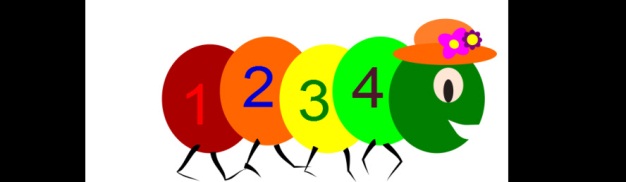 LUTKOVNA PREDSTAVA - TRNULJČICA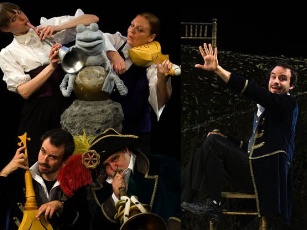 1. Se še spomniš  pravljice Trnuljčica, ki sta jo napisala  brata  Grimm. Govori  o speči kraljični, ki se je ob kolovratu zbodla v prst in zaspala za sto let.Prav gotovo pa ne veš, kakšno vlogo ima pri vsem tem žaba, ki negibna krasi vodnjak grajskega vrta.To pa boš zvedel/la v  lutkovni  predstavi  TRNULJČICA.2. LUTKOVNA PREDSTAVA – TRNULJČICASedaj pa se udobno namesti in se pripravi na poslušanje in gledanje.Uživaj. 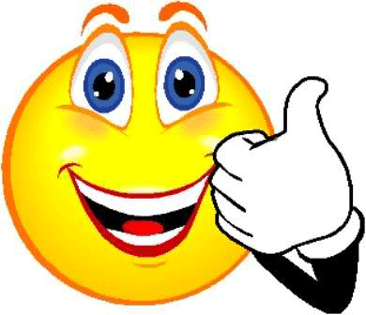 Lutkovno predstavo si boš ogledal/a na spodnji povezavi:https://www.lilibi.si/solska-ulica/slovenscina/zgodbe/trnuljcica3. Povej staršem:     Kako so ustvarili vrt?Kako so ustvarili slavnostni dvorano, v kateri so proslavili princeskino rojstvo?Kako so ustvarili nevarni stolp?Kako so ustvarili sobico s kolovratom?Kako so ustvarili s trnjem obrasel grad?Opiši še, kako so prikazali kraljeviče, ki so prišli reševat Trnuljčico.S čim je prišel prvi? Opiši.S čim je prišel drugi? Opiši.In s čim je prišel tretji? Opiši. Glasbena umetnost – Ljudske pesmi: Mat potico pečejo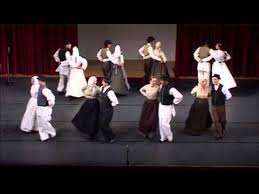 Danes boš spoznal/a  ljudsko pesem Mat potico pečejo. To pesem sigurno poznajo tvoji starši, ali pa stari starši in jih prosi za pomoč. Najprej se nauči besedilo pesmi, nato pa jo zapleši skupaj z družino (glej spodaj navodilo za ples). 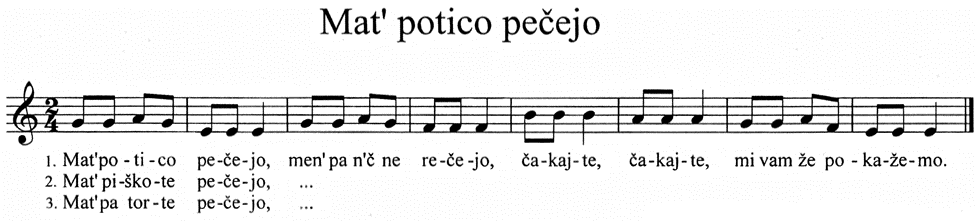                                                                        Vir: B. Sicherl Kafol: Ringaraja, pesem nas razvajaPles z žuganjem in ploskanjem: Mat potico pečejoPlesalci se postavijo v parih po krogu. Plesalca sta vštric, oba sta obrnjena z levim bokom v središče kroga in se držita za notranji roki.Pri verzih: Mat potico pečejo, men pa nič ne rečejo, plesalci  hodijo (začnejo z desno nogo) po krogu v nasprotni smeri urnega kazalca. Pri petju: Čakajte, čakajte, se plesalca obrneta drug naproti drugemu in si požugata najprej z desno, potem še z levo roko. Pri petju: mi vam že pokažemo, vsak zase ploskneta enkrat spredaj, enkrat zadaj, nato pa v višini obraza trikrat drug drugemu ob dlani.1. DELO S STOTIČNIM KVADRATOMPOTREBUJEŠ:stotični kvadratbarviceSpodaj ti pošiljam stotični kvadrat, če imaš možnost, si ga natisni. Sedaj boš opravil/a  naloge z barvanjem.Primer:- Z zeleno barvo pobarvaj število, ki ima 5D in 9E.- V osmi desetici z rdečo pobarvaj število, ki ima 6E.- Z rdečo pobarvaj število, ki je za eno večje od 25.- V sedmi desetici z rumeno pobarvaj število, ki ima enako število D in E.- Z rumeno barvo pobarvaj število, ki je za eno manjše od 99.- V devetem stolpcu z modro pobarvaj število, ki ima 3D.- Število, ki je za 2 večje od 71, pobarvaj modro.- Z zeleno pobarvaj število, ki ima 8D in 1 E.2. DZ 2, str. 1007. in 8. nalogaNatančno preberi navodilo.Ob pomoči stotičnega kvadrata samostojno reši nalogi. Rešene naloge daj vpogled staršem.Želim ti veliko uspeha pri reševanju nalog. 123456789101112131415161718192021222324252627282930313233343536373839404142434445464748495051525354555657585960616263646566676869707172737475767778798081828384858687888990919293949596979899100